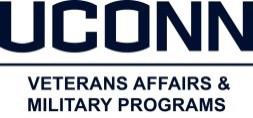 Veteran,Thank you for your service!  To make your application process for the Connecticut Combat Veterans Tuition Waiver easier, please read these rules and instructions regarding eligibility and applying.  Please take your time and pay close attention to detail, as reading this section may save you time in figuring out if you would qualify for the waiver.   Print and sign your name and date at the bottom of this page to indicate that you have read, understand, and accept these rules, regulations, and instructions when submitting your application, and attach this page to it.RULES:The Combat Veterans Tuition Waiver is available to qualified, matriculated students for Fall, Spring, Summer, and Winter Intersession Courses.To receive the Combat Veterans Tuition Waiver, qualified veterans must be matriculated in an undergraduate or a graduate program. Pursuant to the Board of Trustees decision of July 15th, 1994 the amount of the Connecticut Veterans Tuition Waiver that will be waived is “equivalent to that which would be charged for tuition if a University tuition charge was applied, for any veteran who meets the criteria identified pursuant to subsection 8/b (e) of Section 10a-105 of the General Statutes, and is enrolled in a program for which University tuition is not charged. The amount of the waiver shall be based upon the approved tuition rates for graduate and undergraduate students.” This calculation is applicable towards certain University programs that award degrees but do not charge enrolled students traditional tuition (For example: MBA, BGS, CEIN, etc.)  The amount of the waiver will never exceed the amount that would have been charged at the current per credit rates for undergraduate or graduate level, using the In-State rates as published on the University of Connecticut Bursars website at http://bursar.uconn.edu for the amount of credits you are taking that academic term. For example, If you are taking 6 credits in the MBA program, the waiver amount would never exceed (6 credits x$806.00) = $4836.00.  NOTE: The waiver will never exceed the amount charged for 9 credits at the Graduate Level, and 12 credits at the Undergraduate level, as the University does not charge tuition for credits taken above those levels for its traditional programs.  For the 2017-2018 Academic year, the waivers will not exceed $7250.00 at the Graduate Level, and $5999.00 at the Undergraduate level.  The waiver will be reduced if you are using CH33 benefits under the Post 9/11 GI Bill. This calculation applies to all programs that are eligible for the CT Combat Veterans Tuition WaiverTO QUALIFY:Be honorably discharged or released under honorable conditions from active service in the U.S. Armed Forces (U.S. Army, Navy, Marine Corps, Air Force and Cost Guard). National Guard members, activated under Title 10 of the United States Code for Active Duty other than for Training, are also included.Have served at least 90 days total (consecutive or aggregate) active duty in time of war except if separated from service earlier because of a Federal Department of Veterans Affairs (VA) related service-connected disability; or the war, campaign or operation lasted less than 90 days and service was for the duration. Active duty time earned for training (Basic/Boot Camp, AIT, or Tech School) does not qualify for the waiver. Below are the dates for active duty time to qualify for the waiver:Active duty for at least ninety (90) days:World War II - December 7, 1941 to December 31, 1946Korean Hostilities - June 27, 1950 to January 31, 1955Vietnam - February 28, 1961 to July 1, 1975Persian Gulf Era (August 2, 1990 - a date to be determined by Presidential proclamation or federal law OR, Engaged in combat or in combat support role in the:Lebanon Conflict - July 1, 1958 to November 1, 1958Peace-keeping Mission in Lebanon - September 29, 1982 to March 30, 1984Grenada Invasion - October25, 1983 to December 15, 1983Operation Earnest Will - July 24, 1987 to August 1, 1990Panama Invasion - December 20, 1989 to January 31, 1990Be accepted for admission and enrolled at the University of Connecticut at time of application.Be domiciled in Connecticut at the time of acceptance, which is the date of your acceptance letter, this includes domicile for less than one year.To have the waiver applied to your fee bill, you must submit a Form D (available on our website) prior to each term.APPLICATION INSTRUCTIONS – Please read carefullyApplications must have your original signature and WILL NOT be accepted by fax.Complete the application entirely, do not leave blanks.You may submit your application byphysically delivering it to our officephysically mailing to our officescanning all documents as one .pdf and emailing to our officeAttach your DD-214 (member 4) certified copy, notarized copy, or your original.If you are using your original DD-214 Member 4, you may visit your nearest UConn campus to have it certified by the Veteran’s official of that campus. A list of our officials is available on our website.
Provide (1) one of the following as proof of domicile, dated prior to your acceptance to the University.Copy of your current Connecticut vehicle registrationCopy of your current valid CT Driver’s license or State IDCopy of a current mortgage statement on a CT address under your nameORProvide (2) two of the following as proof of domicile, dated prior to your acceptance to the University.Current Tax returns in your name with a CT addressCopy of your CT Voter registration cardCopy of a current Cell Phone or utility bill in your name with a CT address.I,	hereby declare under penalty of law, that I have read, understand, and accept the information, rules, regulations, conditions, and instructions provided above.  I understand that my failure to abide by the statements on this page may lead to disqualification or denial of my Connecticut Combat Veteran Tuition Waiver.Applicant Printed Name: 	Applicant Signature:     	Date      	THIS PAGE IS INTENTIONALLY BLANKs?ADMINISTRATIVE SECTION: FOR OFFICE USE ONLYDATE RECEIVED  	APPROVED	□ DENIEDCertifying Official Name:	Certifying Official Signature	Date  		 Reason/Rationale:  			ADMINISTRATIVE SECTION: FOR OFFICE USE ONLYDATE RECEIVED  	APPROVED	□ DENIEDCertifying Official Name:	Certifying Official Signature	Date  		 Reason/Rationale:  			ADMINISTRATIVE SECTION: FOR OFFICE USE ONLYDATE RECEIVED  	APPROVED	□ DENIEDCertifying Official Name:	Certifying Official Signature	Date  		 Reason/Rationale:  			ADMINISTRATIVE SECTION: FOR OFFICE USE ONLYDATE RECEIVED  	APPROVED	□ DENIEDCertifying Official Name:	Certifying Official Signature	Date  		 Reason/Rationale:  			ADMINISTRATIVE SECTION: FOR OFFICE USE ONLYDATE RECEIVED  	APPROVED	□ DENIEDCertifying Official Name:	Certifying Official Signature	Date  		 Reason/Rationale:  			ADMINISTRATIVE SECTION: FOR OFFICE USE ONLYDATE RECEIVED  	APPROVED	□ DENIEDCertifying Official Name:	Certifying Official Signature	Date  		 Reason/Rationale:  			ADMINISTRATIVE SECTION: FOR OFFICE USE ONLYDATE RECEIVED  	APPROVED	□ DENIEDCertifying Official Name:	Certifying Official Signature	Date  		 Reason/Rationale:  			ADMINISTRATIVE SECTION: FOR OFFICE USE ONLYDATE RECEIVED  	APPROVED	□ DENIEDCertifying Official Name:	Certifying Official Signature	Date  		 Reason/Rationale:  			ADMINISTRATIVE SECTION: FOR OFFICE USE ONLYDATE RECEIVED  	APPROVED	□ DENIEDCertifying Official Name:	Certifying Official Signature	Date  		 Reason/Rationale:  			ADMINISTRATIVE SECTION: FOR OFFICE USE ONLYDATE RECEIVED  	APPROVED	□ DENIEDCertifying Official Name:	Certifying Official Signature	Date  		 Reason/Rationale:  			ADMINISTRATIVE SECTION: FOR OFFICE USE ONLYDATE RECEIVED  	APPROVED	□ DENIEDCertifying Official Name:	Certifying Official Signature	Date  		 Reason/Rationale:  			ADMINISTRATIVE SECTION: FOR OFFICE USE ONLYDATE RECEIVED  	APPROVED	□ DENIEDCertifying Official Name:	Certifying Official Signature	Date  		 Reason/Rationale:  			  SECTION 1: Student Information 	  SECTION 1: Student Information 	  SECTION 1: Student Information 	  SECTION 1: Student Information 	  SECTION 1: Student Information 	  SECTION 1: Student Information 	  SECTION 1: Student Information 	  SECTION 1: Student Information 	  SECTION 1: Student Information 	  SECTION 1: Student Information 	  SECTION 1: Student Information 	  SECTION 1: Student Information 	Last NameLast NameLast NameLast NameLast NameLast NameLast NameFirst NameFirst NameFirst NameFirst NameM.I.Date of BirthPlace of Birth (City, State/Province, Country)Place of Birth (City, State/Province, Country)Place of Birth (City, State/Province, Country)Place of Birth (City, State/Province, Country)Place of Birth (City, State/Province, Country)Place of Birth (City, State/Province, Country)Place of Birth (City, State/Province, Country)Place of Birth (City, State/Province, Country)Place of Birth (City, State/Province, Country)Cell Phone NumberCell Phone NumberStudent ID (seven digits)Student ID (seven digits)University of Connecticut Issued Email Address (email@uconn.edu)University of Connecticut Issued Email Address (email@uconn.edu)University of Connecticut Issued Email Address (email@uconn.edu)University of Connecticut Issued Email Address (email@uconn.edu)University of Connecticut Issued Email Address (email@uconn.edu)University of Connecticut Issued Email Address (email@uconn.edu)University of Connecticut Issued Email Address (email@uconn.edu)University of Connecticut Issued Email Address (email@uconn.edu)Home Phone NumberHome Phone NumberPermanent Address (street, city, state, zip code)Permanent Address (street, city, state, zip code)Permanent Address (street, city, state, zip code)Permanent Address (street, city, state, zip code)Permanent Address (street, city, state, zip code)Permanent Address (street, city, state, zip code)Permanent Address (street, city, state, zip code)Permanent Address (street, city, state, zip code)Permanent Address (street, city, state, zip code)Permanent Address (street, city, state, zip code)Permanent Address (street, city, state, zip code)Permanent Address (street, city, state, zip code)Current Address (street, city, state, zip code)Current Address (street, city, state, zip code)Current Address (street, city, state, zip code)Current Address (street, city, state, zip code)Current Address (street, city, state, zip code)Current Address (street, city, state, zip code)Current Address (street, city, state, zip code)Current Address (street, city, state, zip code)Current Address (street, city, state, zip code)Current Address (street, city, state, zip code)Current Address (street, city, state, zip code)Current Address (street, city, state, zip code)Starting today and going backwards, how long have you currently & consecutively lived in Connecticut? 	years		monthsStarting today and going backwards, how long have you currently & consecutively lived in Connecticut? 	years		monthsStarting today and going backwards, how long have you currently & consecutively lived in Connecticut? 	years		monthsStarting today and going backwards, how long have you currently & consecutively lived in Connecticut? 	years		monthsStarting today and going backwards, how long have you currently & consecutively lived in Connecticut? 	years		monthsStarting today and going backwards, how long have you currently & consecutively lived in Connecticut? 	years		monthsStarting today and going backwards, how long have you currently & consecutively lived in Connecticut? 	years		monthsStarting today and going backwards, how long have you currently & consecutively lived in Connecticut? 	years		monthsAt the time of acceptance to UConn were you living in Connecticut?Yes	□ NoAt the time of acceptance to UConn were you living in Connecticut?Yes	□ NoAt the time of acceptance to UConn were you living in Connecticut?Yes	□ NoAt the time of acceptance to UConn were you living in Connecticut?Yes	□ NoDo you have a current valid driver’s license?Yes	□ NoDo you have a current valid driver’s license?Yes	□ NoDo you have a current valid driver’s license?Yes	□ NoDo you have a current valid driver’s license?Yes	□ NoDo you have a current valid driver’s license?Yes	□ NoDriver’s License Information 	State of issuance		Driver License Number 	Issue Date		Expire DateDriver’s License Information 	State of issuance		Driver License Number 	Issue Date		Expire DateDriver’s License Information 	State of issuance		Driver License Number 	Issue Date		Expire DateDriver’s License Information 	State of issuance		Driver License Number 	Issue Date		Expire DateDriver’s License Information 	State of issuance		Driver License Number 	Issue Date		Expire DateDriver’s License Information 	State of issuance		Driver License Number 	Issue Date		Expire DateDriver’s License Information 	State of issuance		Driver License Number 	Issue Date		Expire DateDo you own/lease an automobile?Yes	□ NoIf yes, what state is it registered in?  	Do you own/lease an automobile?Yes	□ NoIf yes, what state is it registered in?  	Do you own/lease an automobile?Yes	□ NoIf yes, what state is it registered in?  	Do you own/lease an automobile?Yes	□ NoIf yes, what state is it registered in?  	Do you own/lease an automobile?Yes	□ NoIf yes, what state is it registered in?  	Do you own/lease an automobile?Yes	□ NoIf yes, what state is it registered in?  	Have you ever voted in the United States?Yes	□ NoHave you ever voted in the United States?Yes	□ NoHave you ever voted in the United States?Yes	□ NoIn what state and year did you last vote? 	State	YearIn what state and year did you last vote? 	State	YearIn what state and year did you last vote? 	State	YearDid you file federal/state income taxes for the past year?	□  Yes	□ NoWhich city & state did you file: 	Did you file federal/state income taxes for the past year?	□  Yes	□ NoWhich city & state did you file: 	Did you file federal/state income taxes for the past year?	□  Yes	□ NoWhich city & state did you file: 	Did you file federal/state income taxes for the past year?	□  Yes	□ NoWhich city & state did you file: 	Did you file federal/state income taxes for the past year?	□  Yes	□ NoWhich city & state did you file: 	Did you file federal/state income taxes for the past year?	□  Yes	□ NoWhich city & state did you file: 	Did you file federal/state income taxes for the past year?	□  Yes	□ NoWhich city & state did you file: 	Did you file federal/state income taxes for the past year?	□  Yes	□ NoWhich city & state did you file: 	Did you file federal/state income taxes for the past year?	□  Yes	□ NoWhich city & state did you file: 	Did your parent/guardian claim you as a dependent?Yes	□ NoDid your parent/guardian claim you as a dependent?Yes	□ NoDid your parent/guardian claim you as a dependent?Yes	□ NoMarital Status:  □ Single	□ Married	□ Divorced	□ WidowedSpouse’s Full Name  	Spouse’s Permanent Address:  	Marital Status:  □ Single	□ Married	□ Divorced	□ WidowedSpouse’s Full Name  	Spouse’s Permanent Address:  	Marital Status:  □ Single	□ Married	□ Divorced	□ WidowedSpouse’s Full Name  	Spouse’s Permanent Address:  	Marital Status:  □ Single	□ Married	□ Divorced	□ WidowedSpouse’s Full Name  	Spouse’s Permanent Address:  	Marital Status:  □ Single	□ Married	□ Divorced	□ WidowedSpouse’s Full Name  	Spouse’s Permanent Address:  	Marital Status:  □ Single	□ Married	□ Divorced	□ WidowedSpouse’s Full Name  	Spouse’s Permanent Address:  	Marital Status:  □ Single	□ Married	□ Divorced	□ WidowedSpouse’s Full Name  	Spouse’s Permanent Address:  	Marital Status:  □ Single	□ Married	□ Divorced	□ WidowedSpouse’s Full Name  	Spouse’s Permanent Address:  	Marital Status:  □ Single	□ Married	□ Divorced	□ WidowedSpouse’s Full Name  	Spouse’s Permanent Address:  	Is your spouse in the military and stationed in Connecticut under Military orders?Yes	□ No Current Address:Is your spouse in the military and stationed in Connecticut under Military orders?Yes	□ No Current Address:Is your spouse in the military and stationed in Connecticut under Military orders?Yes	□ No Current Address:SECTION 2: Degree InformationSECTION 2: Degree InformationSECTION 2: Degree InformationSECTION 2: Degree InformationSECTION 2: Degree InformationSECTION 2: Degree InformationSECTION 2: Degree InformationSECTION 2: Degree InformationSECTION 2: Degree InformationSECTION 2: Degree InformationSECTION 2: Degree InformationSECTION 2: Degree InformationUConn CampusUConn CampusUConn CampusEducational Goal (Major, and Minor if applicable)Educational Goal (Major, and Minor if applicable)Educational Goal (Major, and Minor if applicable)Educational Goal (Major, and Minor if applicable)Educational Goal (Major, and Minor if applicable)Educational Goal (Major, and Minor if applicable)Educational Goal (Major, and Minor if applicable)Educational Goal (Major, and Minor if applicable)Educational Goal (Major, and Minor if applicable)Program TypeUndergraduate (Not-BGS)	□  BGSMBA	□  Law	□  GraduateProgram TypeUndergraduate (Not-BGS)	□  BGSMBA	□  Law	□  GraduateProgram TypeUndergraduate (Not-BGS)	□  BGSMBA	□  Law	□  GraduateProgram TypeUndergraduate (Not-BGS)	□  BGSMBA	□  Law	□  GraduateWhy are you applying for the WaiverCH 30 (Montgomery) OR CH 33 (Post/9-11) GI Bill is less than 100%Summer/Winter intersession use onlyNot using GI BillOther (please explain briefly belowWhy are you applying for the WaiverCH 30 (Montgomery) OR CH 33 (Post/9-11) GI Bill is less than 100%Summer/Winter intersession use onlyNot using GI BillOther (please explain briefly belowWhy are you applying for the WaiverCH 30 (Montgomery) OR CH 33 (Post/9-11) GI Bill is less than 100%Summer/Winter intersession use onlyNot using GI BillOther (please explain briefly belowWhy are you applying for the WaiverCH 30 (Montgomery) OR CH 33 (Post/9-11) GI Bill is less than 100%Summer/Winter intersession use onlyNot using GI BillOther (please explain briefly belowWhy are you applying for the WaiverCH 30 (Montgomery) OR CH 33 (Post/9-11) GI Bill is less than 100%Summer/Winter intersession use onlyNot using GI BillOther (please explain briefly belowWhy are you applying for the WaiverCH 30 (Montgomery) OR CH 33 (Post/9-11) GI Bill is less than 100%Summer/Winter intersession use onlyNot using GI BillOther (please explain briefly belowWhy are you applying for the WaiverCH 30 (Montgomery) OR CH 33 (Post/9-11) GI Bill is less than 100%Summer/Winter intersession use onlyNot using GI BillOther (please explain briefly belowWhy are you applying for the WaiverCH 30 (Montgomery) OR CH 33 (Post/9-11) GI Bill is less than 100%Summer/Winter intersession use onlyNot using GI BillOther (please explain briefly belowWhat semesters would you use the waiver?Spring	□  SummerFall	□ WinterWhat semesters would you use the waiver?Spring	□  SummerFall	□ WinterWhat semesters would you use the waiver?Spring	□  SummerFall	□ WinterWhat semesters would you use the waiver?Spring	□  SummerFall	□ WinterWhy are you applying for the WaiverCH 30 (Montgomery) OR CH 33 (Post/9-11) GI Bill is less than 100%Summer/Winter intersession use onlyNot using GI BillOther (please explain briefly belowWhy are you applying for the WaiverCH 30 (Montgomery) OR CH 33 (Post/9-11) GI Bill is less than 100%Summer/Winter intersession use onlyNot using GI BillOther (please explain briefly belowWhy are you applying for the WaiverCH 30 (Montgomery) OR CH 33 (Post/9-11) GI Bill is less than 100%Summer/Winter intersession use onlyNot using GI BillOther (please explain briefly belowWhy are you applying for the WaiverCH 30 (Montgomery) OR CH 33 (Post/9-11) GI Bill is less than 100%Summer/Winter intersession use onlyNot using GI BillOther (please explain briefly belowWhy are you applying for the WaiverCH 30 (Montgomery) OR CH 33 (Post/9-11) GI Bill is less than 100%Summer/Winter intersession use onlyNot using GI BillOther (please explain briefly belowWhy are you applying for the WaiverCH 30 (Montgomery) OR CH 33 (Post/9-11) GI Bill is less than 100%Summer/Winter intersession use onlyNot using GI BillOther (please explain briefly belowWhy are you applying for the WaiverCH 30 (Montgomery) OR CH 33 (Post/9-11) GI Bill is less than 100%Summer/Winter intersession use onlyNot using GI BillOther (please explain briefly belowWhy are you applying for the WaiverCH 30 (Montgomery) OR CH 33 (Post/9-11) GI Bill is less than 100%Summer/Winter intersession use onlyNot using GI BillOther (please explain briefly below